Мета. Розширити знання учнів про Україну та її символи; ознайомити її           правами, що гарантуються законом, сприяти формуванню правового           світогляду, системи теоретичних поглядів на права дитини; формувати          активну позицію дітей щодо реалізації себе та своїх прав у житті,          правову свідомість. Виховувати пошану до законів України, вчити          користуватися своїми правами.Обладнання. Презентація «Про Україну», виставка  малюнків, відеоролики         «Моя Україна», « Про Україну», відео кліп вірша «Рідна мова», буклети         Романа Зварича «Захистимо кожну дитину», мультимедійна дошка.Вчитель. Сьогодні у нас – незвичайний урок                Сьогодні ми зробимо ще один крок                В країну чудову, в країну відому,                Що на нас чекає й збагачує мову.Учениця. Гостей дорогих ми вітаємо щиро.                 Стрічаємо їх з любов’ю і миром.                 Хліб хай буде в хаті, сяють очі щирі.                 Щоб жили по правді,                 Щоб жили у мирі.Вчитель. Сідайте, гості, сідайте діти,                У гурті ми зустрілися знову,                Про закони нашої країни                Ми поведемо розмову.Чаклун. Який це ще закон? Сьогодні тут буде діяти тільки моя сила. Бо я –               чаклун Безжалісний. Володар Чорного лісу.Вчитель. Закон – це правило.Чаклун. Ніяких правил!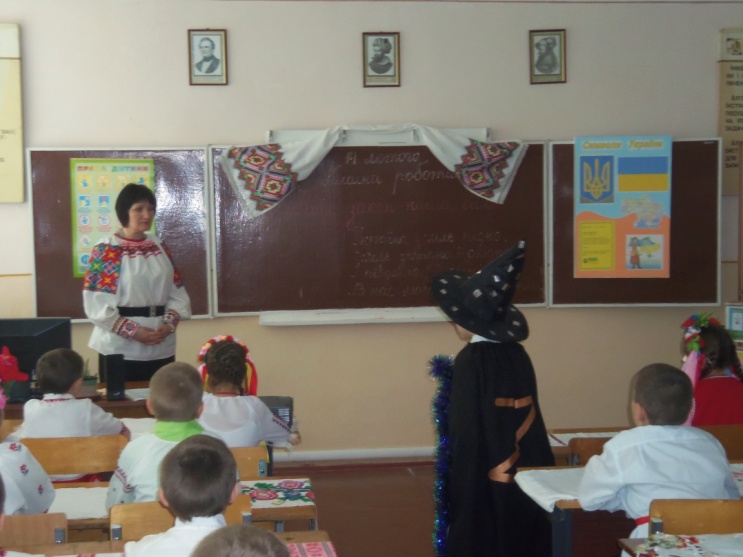 Вчитель. Діти, а що було б, якби люди стали поводитись без правил?Діти.       Водії заїжджали машинами на тротуари!       Пішоходи мостовою бігали б серед машин!       Учні приходили б у школу, коли їм заманеться!       Літаки стикалися б у повітрі!       Футболісти проганяли б суддю з поля!Чаклун. От і гарно було б! По-моєму!Вчитель. Ні, чаклуне, життя змусило людей встановити багато різних правил, і                                            ми зустрічаємось з ними на кожному кроці. Діти, які ви знаєте                     правила?Діти.        Правила для учнів у школі.        Правила для пасажирів у транспорті.        Правила поведінки на воді.        Правила дорожнього руху.Вчитель.  Але є такі правила, що обов’язкові для всіх громадян країни, хто б                      вони не були. Це такі правила, що встановлюють порядок у всій                                 державі, обов’язки кожного громадянина, його права. Це-державні                  закони, які затверджує  Верховна Рада країни. А ″конституція″ - це                  іноземне слово, що означає ″устрій″. Так раніше називали постанови,                 що видавав імператор у Древньому Римі. А Конституція України була                 прийнята Верховною Радою 28 червня 1996 року. Давайте ж                  погортаємо її сторінки.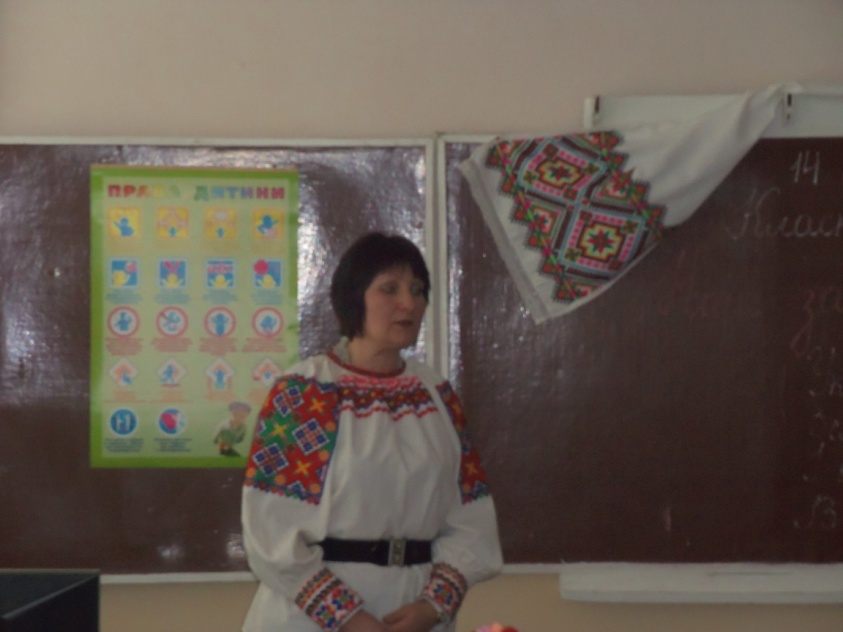 Стаття 1. Україна є суверенна і незалежна держава. (слайд 1)Стаття 2. Столицею України є місто Київ.(слайд 2)Чаклун. Не знаю я такої держави! Є тільки моя держава- Чорний ліс!Вчитель. Давайте, діти, розповімо чаклуну про Україну.Діти.Україна-край мій рідний,Від Кавказу по Карпати,І веселий, і свобідний,І великий, і багатий.Ми є діти українськіХлопці та дівчата.Рідний край наш УкраїнаКрасна та багата.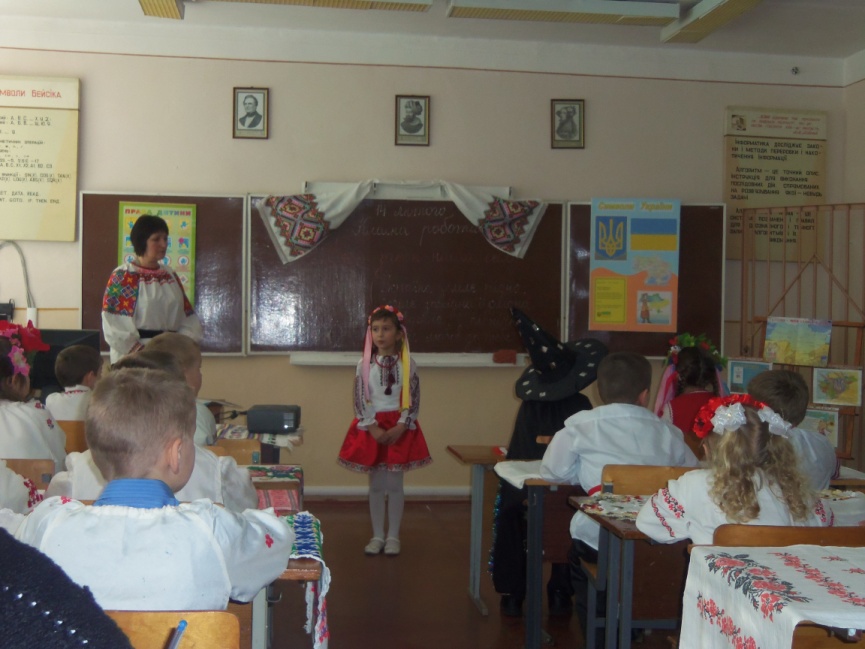 Розповідь учениціСтолиця України –Київ - була заснована більше півтори тисячі років тому. Давній народ, який оселився над Дніпром, називається полянами. Жили поляни родинами і мали своїх князів. Були серед них три брати: одного звали  Кий, другого Щек, третього Хорив. І була у них сестра Либідь. Поселився  Кий на одній горі. Щек на другій, що тепер зветься Щекавицею. А Хорив на третій. Вона називалася Хоревицею. Збудували брати місто і назвали на честь старшого брата Києвом. А річка, що впадає зараз у Дніпро, стала називатись Либіддю.Діти. Ось це славне місто і є столицею України!     Де стоїть тепер наш Київ,         Там була сама гора.         Жив там першим Кий з Хоривом,         Щек  та Либідь, їх сестра.         Над самим Дніпром на горах,         Огороджений з боків         Ровом, мурами, валами         Київ виріс в розцвів. Зараз  Київ – столиця України, місце, де працює Верховна Рада і Президент України.  Депутати верховної  Ради збираються на свої засідання у великому світлому будинку, щоб вирішувати найважливіші питання життя країни. В цьому будинку і була прийнята Конституція України.    В Києві багато красивих вулиць. На всіх вулицях уздовж тротуарів висаджені дерева – каштани, липи, тополі, клени. Київ – найзеленіше місто України. Головна вулиця столиці – Хрещатик. (Показ слайдів)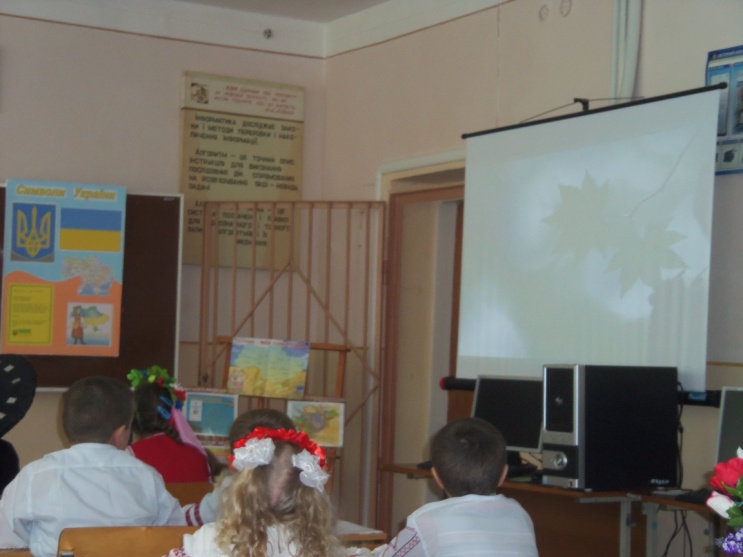                           Хрещатик твій – неначе вишиванка                        Серця узорами своїми полонить.                         І до Дніпра гукає на світанку,                         І гомоном каштановим п’янить.Чаклун. Так, така країна і її столиця – це справжній скарб для людей. Але для               мене найкращий скарб – золото.Вчитель. Але в українського народу є інший скарб. Про це і записано в конституції.Державною мовою в Україні є українська мова.Чаклун. Послухаю! Послухаю!(аудіо запис вірша «Рідна мова»)Інсценізація.Автор. Такий гарний край, сонячний, багатий і широкий, а вона йде та плаче. Плаче та сльози витирає. Так багато хат, так багато шкіл. Церков, а для неї немає місця.Діти. Чого ти тут , бідна дівчино?Укр. Мова. Прогнали мене. Може, ви мене шануватимете і не дозволите, щоб мене забули?Діти. І завжди так було?Ук. Мова. О, ні! Колись я була щаслива і багата. Тоді інакше було: моя мати була вільна, славна. А тепер усе змінилося. Я гірко плакала, сумними піснями свій біль і жаль виливала. Одні не можуть мене прийняти до своїх родин, до шкіл, до церков, бо вони бояться кари від чужої влади, а інші байдужі – не мають часу, ані місця для мене – нащо витрачати силу, коли чужі свою мову їм дають. Діти. Яка бідна заплакана дівчина.          Яка сумна сирота.          Куди вона йде?          Чому так плаче?           Хто ти дівчино?Укр. Мова. Я – українська мова. Мене виганяють з України. Я блукаю і не маю спокоюДіти. Бідна дівчино. Ми тебе не забудемо. Ти будеш із нами жити, оповідати вірші, казки. Байки. Будеш співати нам пісні. Ти допоможеш пізнати нам країну наших батьків, дідів. Щоб і ми знали. Хто ми, чиї ми діти.Укр. мова. Бачу, любі діти, що ви мене шануєте, любите, не забуваєте. Тоді я буду жити у ваших серцях, що мене ніколи не забудуть.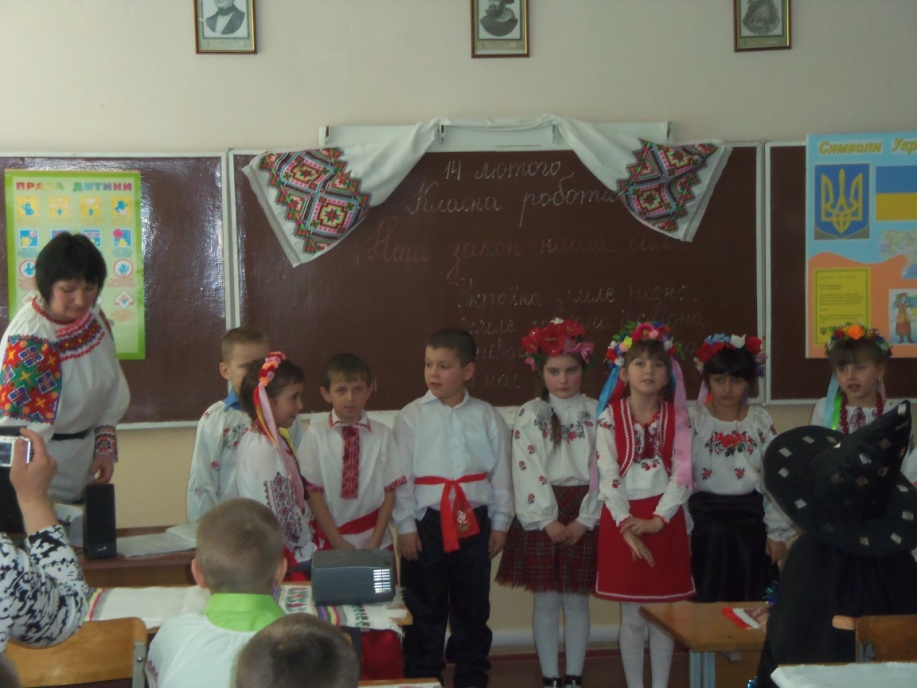 Чаклун. Ох, і не вийшло у мене вкрасти у них скарб і перетворити серця на               камінь. Але немає держави без символів.Вчитель. Якраз ми про це зараз і поговоримо.Стаття 20. Державними символами України є Державний прапор України, Державний герб України і Державний гімн України.                           (Слайд)   Тризуб – це найдревніший із знаків, котрі дійшли до наших днів. Такі знаки були символом вождів слов’янських племен. Зараз він є офіційною емблемою нашого народу. Наші далекі предки були переконані, що тризуб відображає триєдність сили       Наш герб – тризуб. У ньому сила       Отця Небесного і Сина.       Уважно придивись до нього-       На Духа схожий він святого.       Що голубом злетів з небес       І у людських серцях воскрес.  Оздоба ця – не просто знак,      Не видумана зроду.      Цей герб – історія сама      Вкраїнського народу.Вчитель. З давніх часів прапори вважалися святинею їх брали у військовий похід, піднімали перед боєм. Збити прапор ворога, означало перемогти. Найчастіше руські знамена були червоного кольору. Але український народ користувався жовтим і синім.Поглянь, як прапор наш розцвів – На небі сонця краплі.Вінок  з кульбабок  й волошок – Це синьо – жовтий  прапор.І  кольори  ці недармаЗ’єднались  тут віками.Рідніше прапора нема,Як угорі над нами!Вчитель. До найбільших святинь будь-якого народу належить і гімн. Є такий символ і в українців – це гімн «Ще не вмерла Україна».  (слайд)Слова палкі,  мелодія врочиста.Державний гімн ми знаємо усі.Для кожного села, містечка, міста –Це клич один з мільйонів голосів.Чаклун. Тепер я навіть у Чорному лісі пізнаю нашу державу по її символах. І зможу придбати ще більше рабів для себе.Вчитель. Ні, чаклуне, в країні кожен має право на працю, яку він обирає, або на яку вільно погоджується.Стаття 43. Кожен має право на працюЦе значить, що у будь-якому випадку держава повинна зробити так, щоб люди могли працювати і заробляти на себе та на свою сім’ю  а якщо роботи за фахом немає вона повинна навчити людину якій-небудь новій справі А таких різних справ багато. Спробуйте здогадатись, про яку з них говориться. Дітвору він добре знає.Її щедро пригощаєБо уміє готуватиЩе й уміє подавати (кухар)Хто робить людям модні зачіски і стрижки?Працює в магазині?Робить знімки нам на згадку?Водить автомобілі?Чаклун. Тоді краще зовсім не працювати. Уявіть що ніхто нічого не робить. От гарно було б.Вчитель. А справді діти, що тоді було б? Не працює електрик. Не вийшов на роботу пекар.(залишились би без хліба)Вирішив відпочити кочегар. (було б холодно у школі , лікарні)А люди яких професій вас виряджали до школи?Швеї шили одяг, письменники писали вірші й оповідання.До школи вас виряджало безліч людей. Усім хотілося, щоб ви виконували закони Конституції. Кожна дитина має право на відпочинок і дозвілля.  (Слайд)         Фізкультхвилинка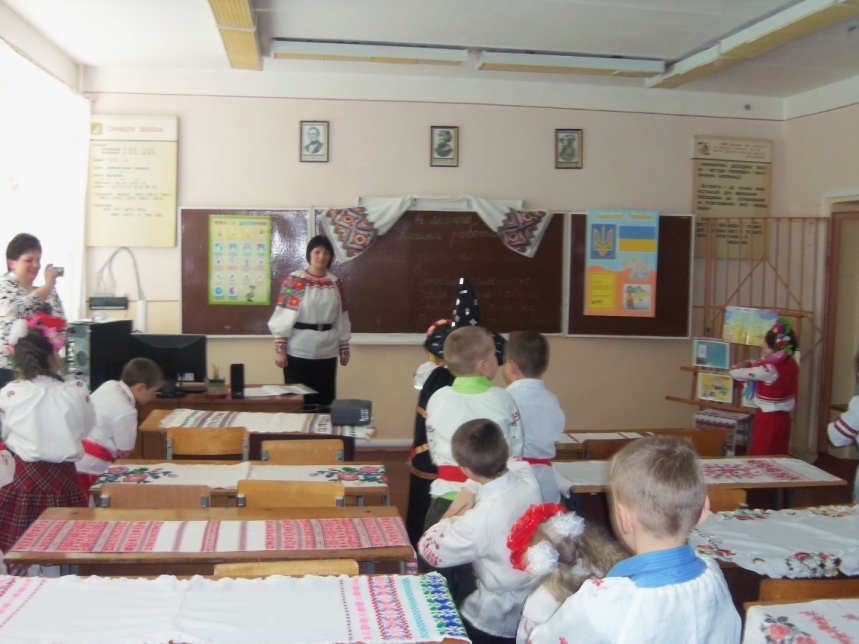 Який закон в Конституції записаний спеціально для вас.Кожен має право на освіту.          (слайд)Змалку кохайтесь в освітіЗмалку розширюйте ум.Бо доведеться у світіВсяких назнатися дум.Бо всім відомо, що без школи,Без знань, що мусиш там набуть.Не станеш у житті ніколиТим, ким з дитинства мрієш буть.  Відпочили?  Всі веселі? От чудово. А тепер до праці знову.Відпочинок дуже важливий для здоров’я. А якщо ви захворіли? Хто про вас піклується?Право на здоров’я та медичну допомогу.     (слайд)Якщо ж погано стало нам,Батьки заб’ють тривогу.Для цього право є у нас На медичну допомогу.І Лікарі і вчителіПіклуються про діток.Бо здоров’я всіх дітей найдорожче в світі.Право на повноцінне харчування   (слайд)  У сім’ї ми маєм правоНа добре харчуванняВід того, що і як їмоЗалежить і здоров’я. І навчання.І дуже корисно вживати вітаміниБо це впливає на здоров’я кожної дитини.Усі діти мають право на любов і піклування.Усі діти є рівні у правах.Ці правила , які ми сьогодні розглянули. Є лише частина всіх прав.Чаклун. Ну от і все. Тепер усі будуть знати права. Який жах! Все! Не буду              більше чаклуном. Краще буду жити в цій країніВчитель. Сьогодні ми з вами розглянули частину прав дітей. Я думаю що з цього заняття ви взяли для себе багато знань . Давайте підсумуємо нашу роботу.Діти.1 .Я маю право жити на землі.2. Творити, дихати, учитись.3. Примножувать багатства всі її.4. Своєю Україною гордитись.5. Я маю право Україну восхвалять.6. Боротися за неї і за честь стоять.7. Безкрайнії поля її любити.8. І щовесни журавликів із вирію зустріти.9. Я маю право на веселку й на весну.10. На щедру осінь і на тепле літо.11. На зиму, так безмежно чарівну.12. І на лани із стиглим житом.13. На золотаве сонце в небесах.14. Що щедро Україну зігріває.15. На соловейка спів в гаях.16. І на любов батьків, безмежну і безкраю.     Наша Конституція направлена на те, щоб майбутнє було добрим і щасливим, щоб діти росли справжніми українцями із гарячими серцями, розумними головами, чистими помислами.Ст..68. Кожен зобов’язаний додержуватися неухильно Конституції України.Діти.Хоч ми малі ще,Та в нас закон є і права.І ми навік запам’яталиІї Декларації слова.І ми вже учимося в школіБо право нам таке дано.Та ми усі дружити будем,І мирно жити будем все одно.Присягаєм: наш край ріднийНад усе любити.Рідний народ шануватиІ для нього жити.Присягаєм рідну мовуЗавжди визнавати.Українською говорити,Читати й писати. (перегляд відеоролика « Моя Україна)Будьте всі щасливі дітиЗ усмішкою в світ ідіть.Хай вам щиро сонце світить.Всі здоровими ростіть.І на згадку вам даруюЯ буклети про права.Щоб завжди ви пам’ятали.Що це – не пусті слова,Це все записано в законах,В Конституції у нас.Бо держава УкраїнаЗавжди піклується про вас.                           Додаток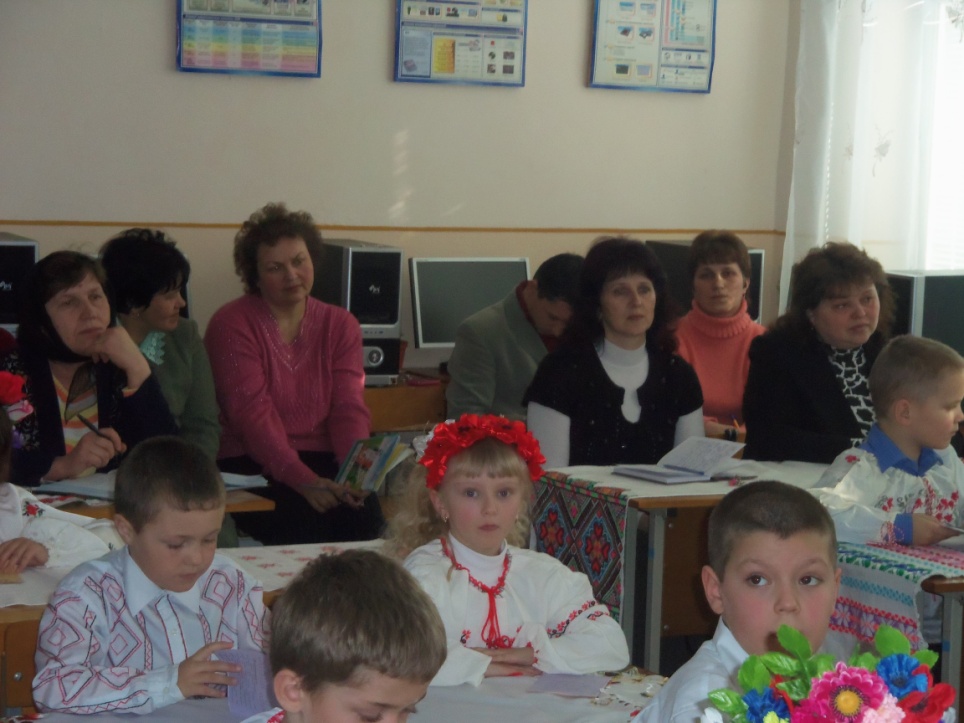 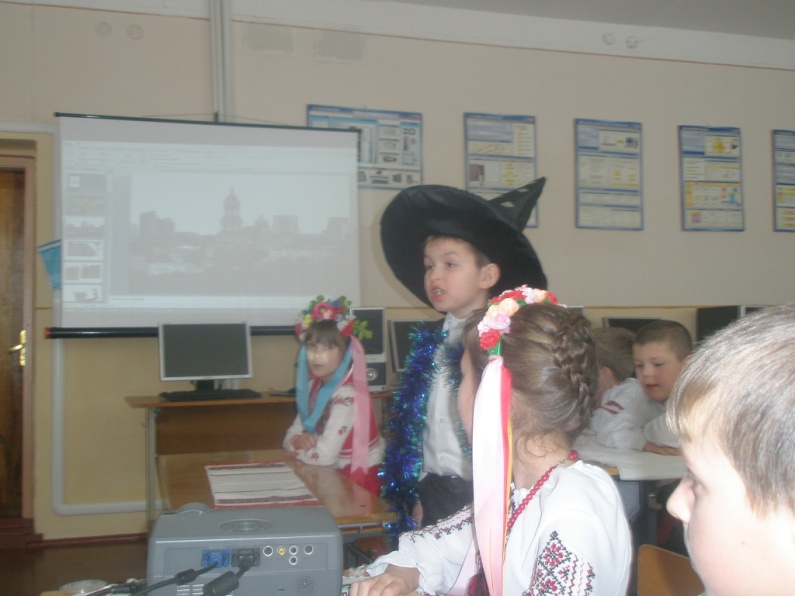 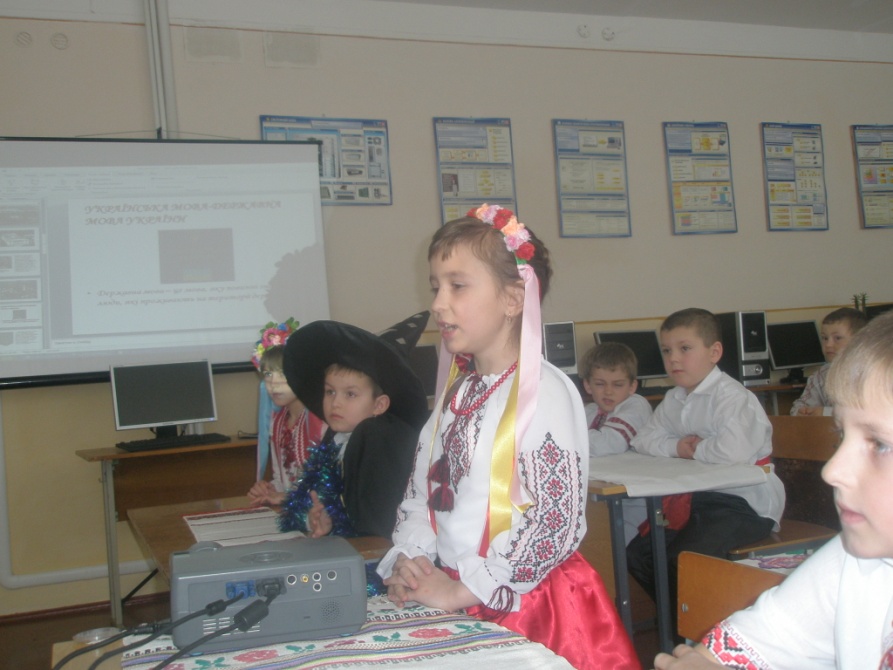 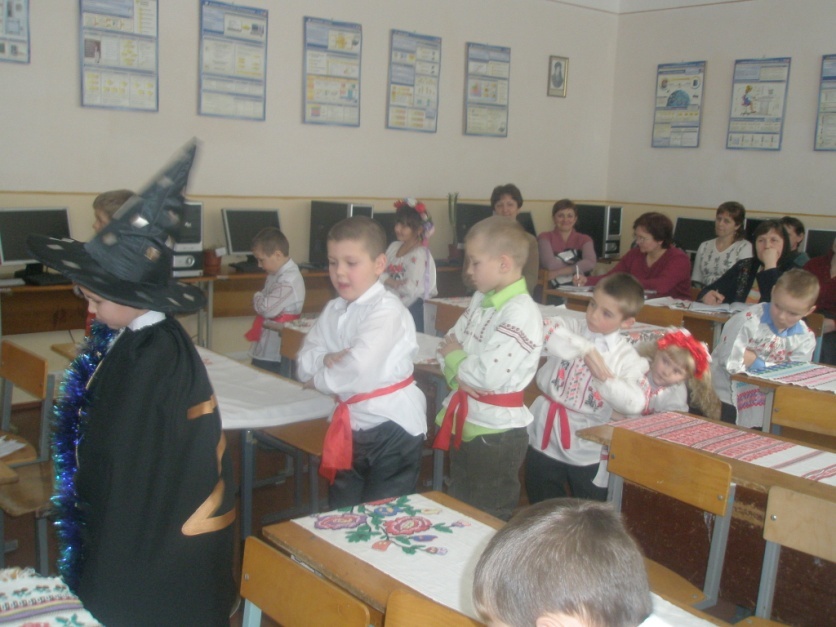 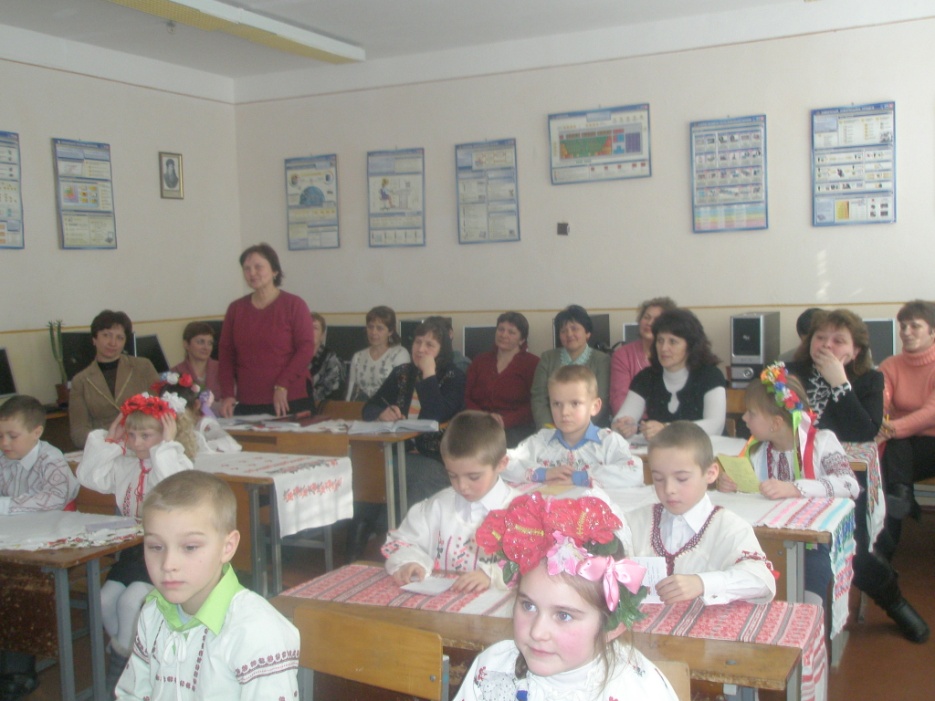 1 .Я маю право жити на землі.2. Творити, дихати, учитись.3. Примножувать багатства всі її.4. Своєю Україною гордитись.5. Я маю право Україну восхвалять.6. Боротися за неї і за честь стоять.7. Безкрайнії поля її любити.8. І щовесни журавликів із вирію зустріти.9. Я маю право на веселку й на весну.10. На щедру осінь і на тепле літо.11. На зиму, так безмежно чарівну.12. І на лани із стиглим житом.13. На золотаве сонце в небесах.14. Що щедро Україну зігріває.15. На соловейка спів в гаях.16. І на любов батьків, безмежну і безкраю.